Harrison Girl’s Tennis Booster Club 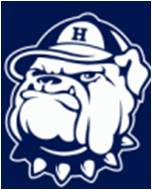 Executive Board Roles and ResponsibilitiesFirst of all, I thank you for your willingness to serve in the capacity for which you have been chosen.  I know, with your assistance and continued support, that this will be a year to remember for Harrison Tennis.  However, I do want you to remember that you are a representative of the students, faculty and administration of Harrison High School.  You have been appointed to serve in the following capacity because you exhibit the qualities that we deem as necessary and appropriate for representing Harrison High School and the tennis program, as a whole.  Executive Board Members include: Booster Club President, Treasurer and Logistics Coordinator.	Booster Club Co-Presidents/President		Roles/ResponsibilitiesHelp set budgetKeep Head Coach informed of all tennis activities, expenditures, expectations as determined by Executive Board membersPreside over all meetings, both executive board and inclusive meetingsCall for special Executive Board Meetings if necessaryOversee all members of Executive Board Assist in operations/activities where neededSenior NightBanquetTransportation and RefreshmentsOrganize and assist Treasurer with uniform distribution		Treasurer		Roles/ResponsibilitiesHelp set budgetApprove all expenditures with the assistance of the Booster Club PresidentDocument all expenditures and deposits relating to Women’s Tennis	Expenditures include:		Uniforms		Team Events (team bonding, team dinners)		Senior Night		Uniforms/Spirit Wear		BanquetTurn in account balance at all Booster Club meetings.  The account balance must be up to date and signed off by administrator in charge.Turn in an account of all expenditures made throughout the course of the year.Logistics Coordinator		Roles/ResponsibilitiesCoordinate all travel arrangements for Varsity team members, managersCoordinate all food arrangements for both travel and home matchesProvide a list to Head Coach of all scheduled carpool drivers and food providersSend out notifications (e-mail) of scheduled carpool and food arrangements.Collect and turn in receipts for food reimbursement	Head Coach		Roles/ResponsibilitiesHelp set budgetAbide by the rules set by the GHSATennis-all on-court activities are my responsibility Schedule all practices and matchesInform players and parents of all practice and schedule changes/arrangementsAbide by and respect all arrangements made by members of the Executive BoardActing in a manner that is representative of Harrison High School and the surrounding community